В рамках акции «Наша школьная столовая» 23 ноября  2021  года   члены школьного парламента  вместе со старшой вожатой Пятковой О.В. с учащимися  4-5 классов  провели анкетирование на тему «Нравится ли тебе школьная столовая». Цель анкетирования: Выяснить устраивает ли учащихся организация питания в школе, работа школьного Совета по питанию, удовлетворены ли они санитарным состоянием столовой, качеством приготовления пищи.Всего в анкетировании приняли участия – 150 учащихся. 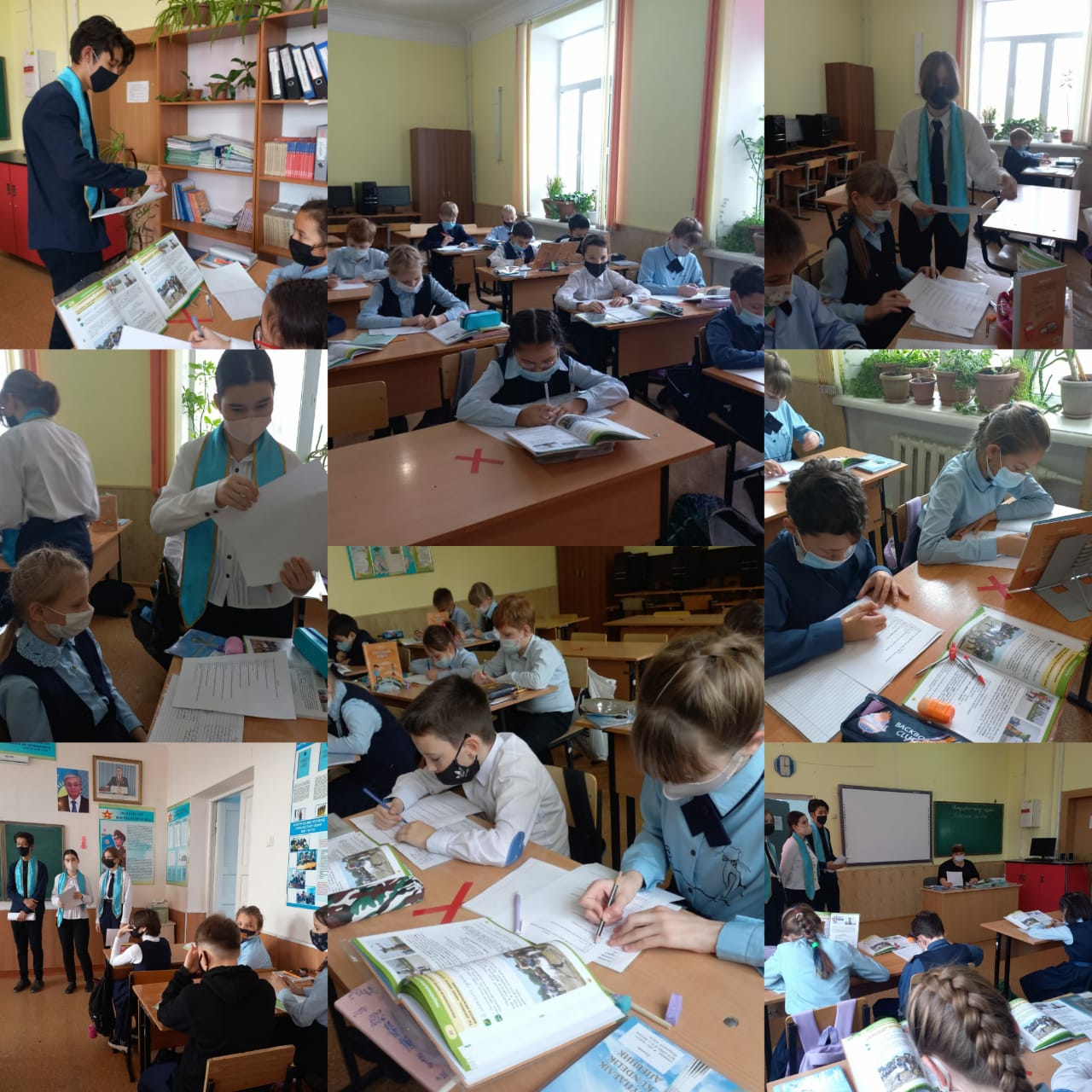 